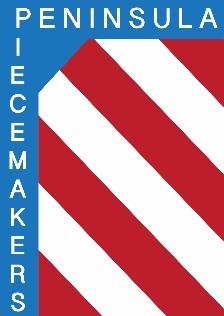 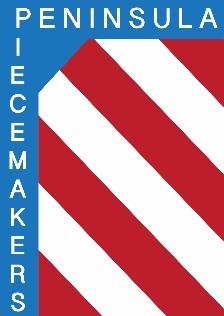 			Peninsula Piecemakers Quilt GuildP.O. Box 1295Newport News, VA  23601Board of Directors Meeting                            August 15, 2022              		Attendance:Board President: Rhonda Gianturco			Vice President: Karen Carr Executive Treasurer: Natalie Hutchinson	 	Executive Secretary: Lois BatesDay Coordinator: Mark Fowler			Day Treasurer: Lori MurdockDay Secretary:   Linda Tozier                  		Night Coordinator: Calie MoweryNight Treasurer: Debbie Martin			Night Secretary: Susan Waddles (abs)1. President Rhonda Gianturco called the meeting to order at 5 p.m.2.  Mark made a motion to approve the minutes of the July 18 meeting.  Calie seconded.  Approved.3. Treasurer’s report:  Natalie added the symposium balance to the Executive account.   Kitty’s fee for her July workshop is being donated to programs.  Balances:Executive money $10,728.83, Honor Quilts $1,841.18, Show/Symposium $8,526.83Total Executive $21,096.84         Night $1,258.29               Day $1,175.85Lori made a motion to accept the treasurer’s report.  Mark seconded.  Approved.4. Old business:	a. Retreat:  Mark reported he has reservations for half the minimum.  It is still early and hopefully reservations will continue to come in.	b. Symposium: Lori reported 55 people have signed up.  Rhonda will write a letter to the membership encouraging them to support the symposium.  Rhonda did an extensive analysis about the symposium financials.  There are some categories that could be trimmed.   According to their contracts teachers may be cancelled 30 days prior to the event.  As of now two classes will be cancelled due to low numbers.  After a long discussion Mark made a motion to go forward with the symposium and accept the expected financial loss.  Lois seconded.  Approved.The reason we approved the larger than expected S/S expense is because S/S has the money set aside for them already (see above S/S money). This will leave less than desired seed money for the Show in two years.5. New business:	a. There was a question whether it was necessary to vote to accept for audit the treasurer’s report at meetings.  Yes, the members need to be able to question transactions and actively accept it.	b. Raffle:  Sales could be better.  Tickets could be sold at the symposium.  There was not a definite answer whether they could be sold at Fall Festival.6. Meeting adjourned at 6:40 p.m.Respectfully submitted,Lois A. BatesExecutive Secretary